 Тема: «Скоро лето»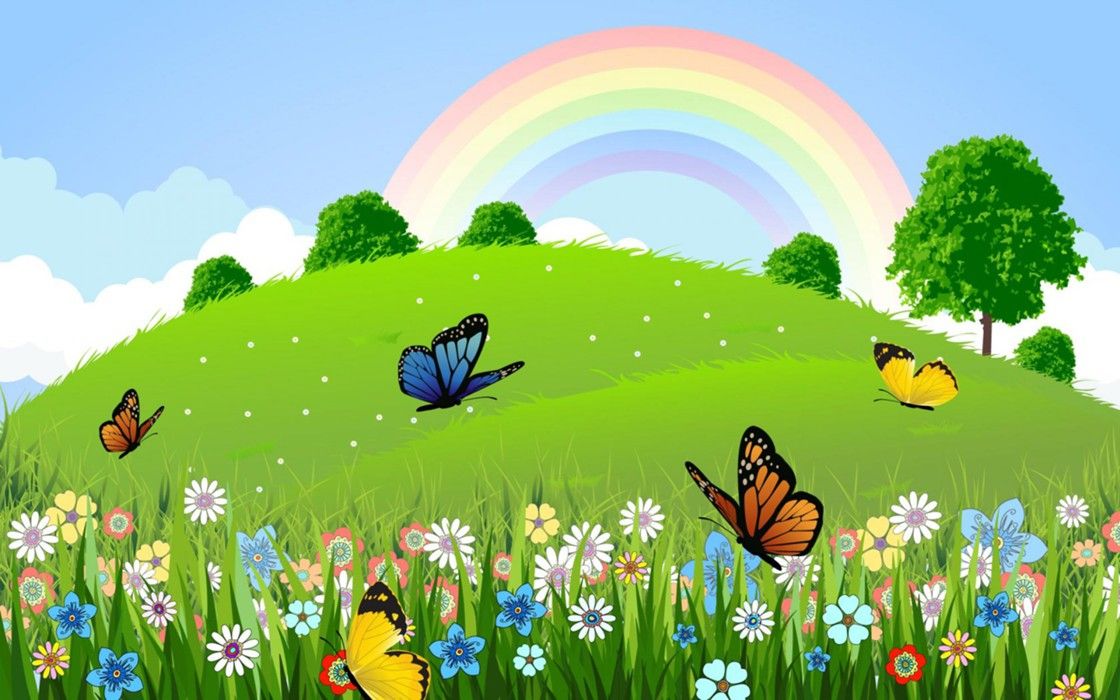 1 младшая группа «Колокольчик»Воспитатели: Жукова Наталья ПавловнаКопейченко Кристина АлександровнаЧитаем и общаемся.Русская народная сказка «Маша и медведь» (обраб. М. Булатова).https://mishka-knizhka.ru/skazki-dlay-detey/russkie-narodnye-skazki/russkie-skazki-pro-zhivotnyh/masha-i-medved/Напомните ребенку, какие сказки он уже знает. Затем прочитайте сказку «Маша и медведь» так, чтобы малыш не остался равнодушным к судьбе девочки, попавшей к медведю, чтобы от души порадовался ее выдумке залезть в короб с пирожками и благополучному возвращению к бабушке и дедушке.После прочтения сказки показать ребенку иллюстрации. Далее предложите малышу вспомнить сказку. Поинтересуйтесь у ребенка, как он думает, испугалась ли маленькая девочка, когда медведь в свою избушку вернулся. (Зачитать соответствующий отрывок.) Уточнить, как Машенька медведя перехитрила?2. Развиваем мелкую моторику.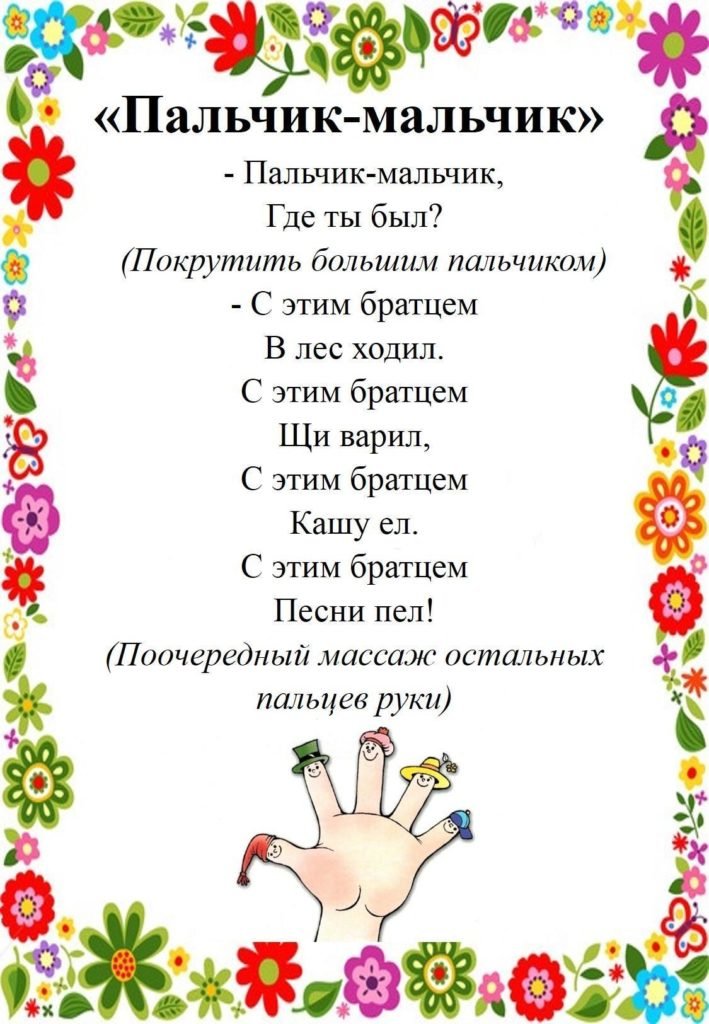 https://www.youtube.com/watch?v=aFoNuWgbdsw&list=PLQv0ZO3tLFD6p9e82eSEalAXE0yySZIaE&index=15Творческая мастерская.Рисуем солнышко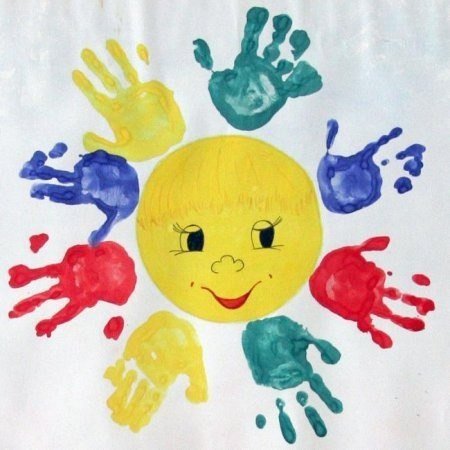 Лепим из пластилина улитку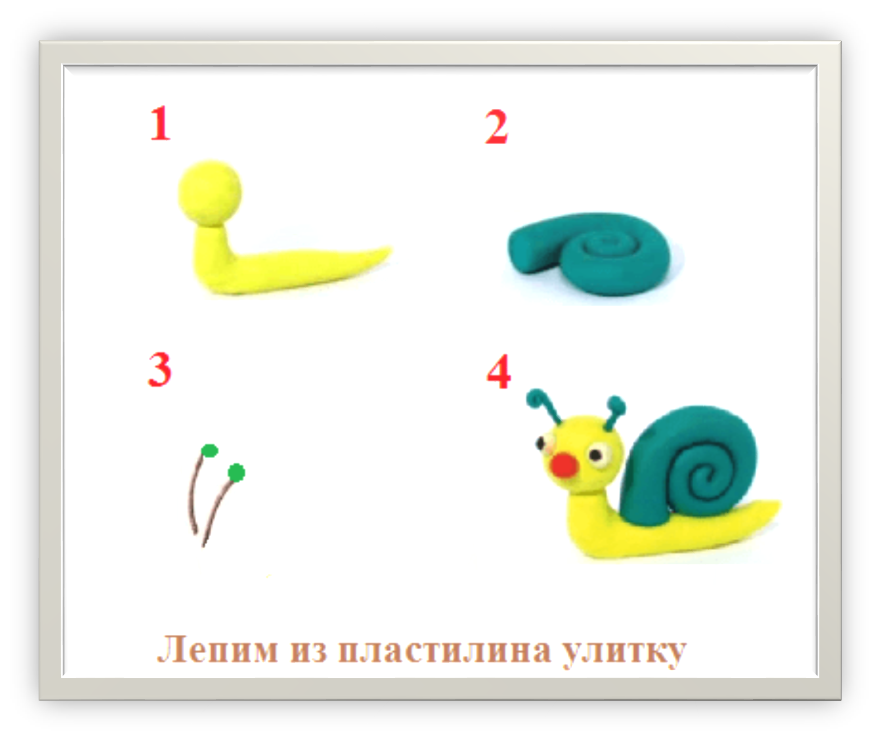 4.Закрепляем  знания по элементарным математическим представлениям.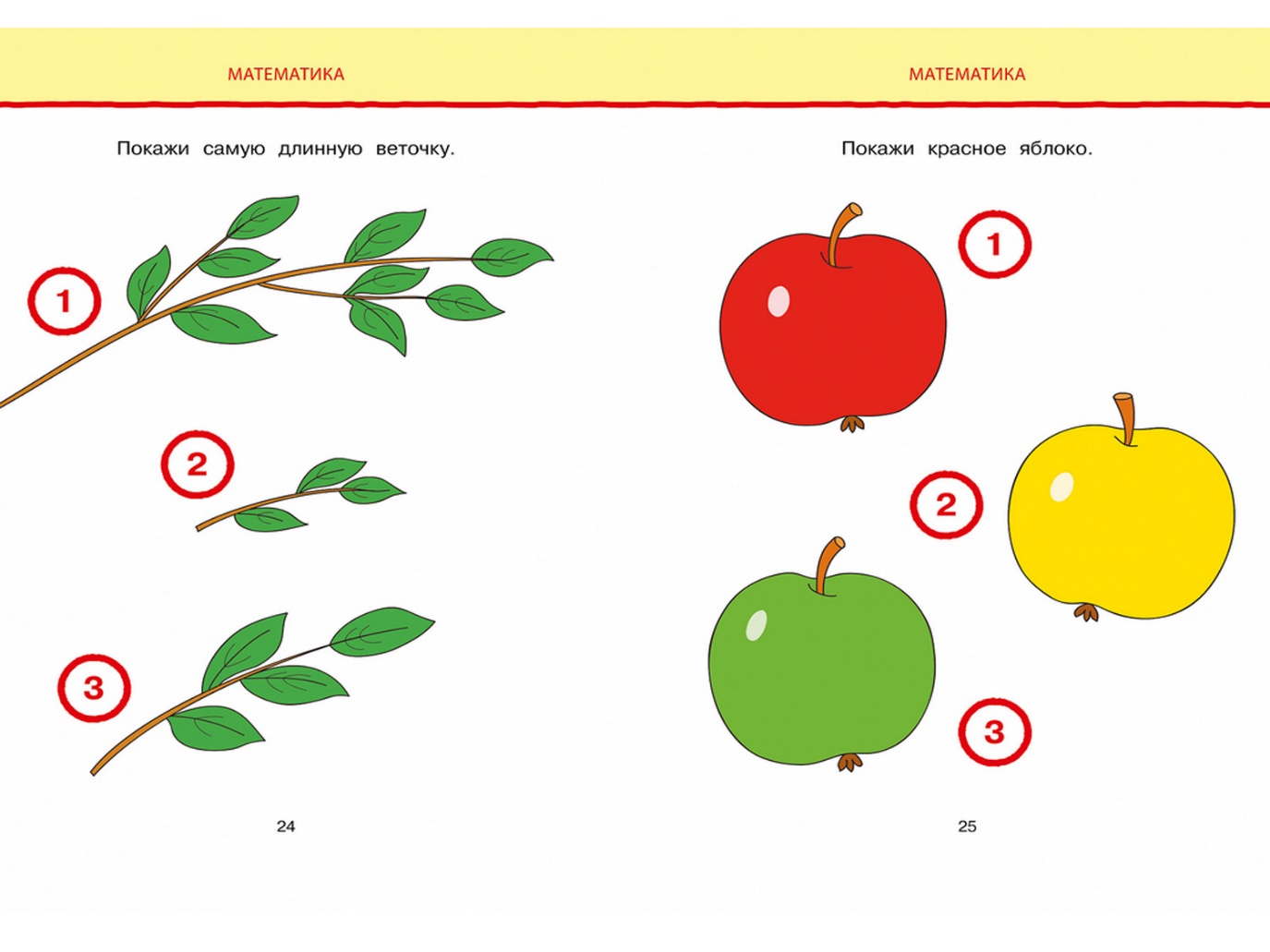 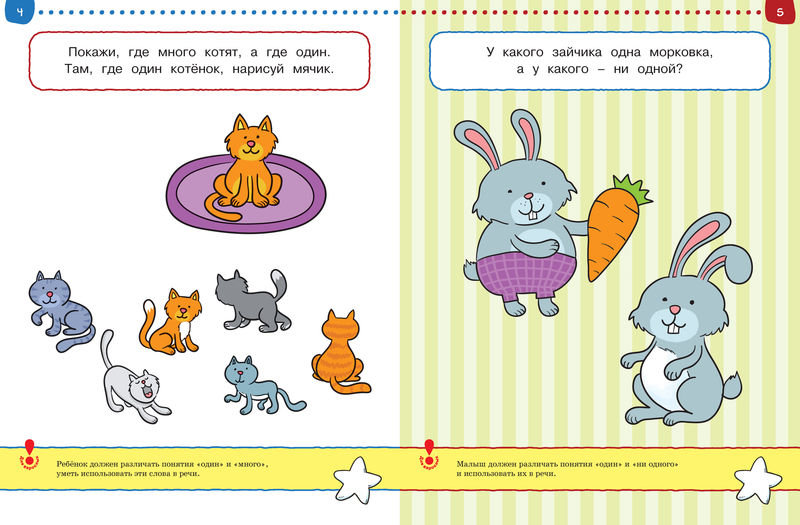 5. На зарядку становись!https://yandex.ru/video/preview/?filmId=10246302226767412084&text=зарядка+для+самых+маленьких+от+0+до+года+до+3+лет+видео&path=wizard&parent-reqid=1589982266888677-1158690386817650335100130-production-app-host-sas-web-yp-139&redircnt=1589982271.1 Дыхательная гимнастика для малышей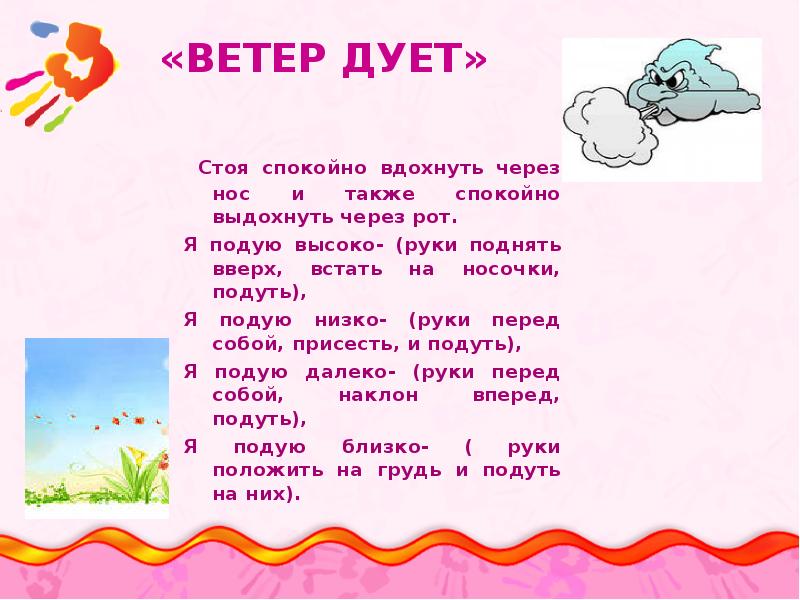 6. Играем вместе!Играть в мяч - подходят любые игры, где нужно бросать, ловить, отбивать мяч рукой или ногой.Любые варианты игр, где есть команды «старт» и «стоп». Например, бежать наперегонки до угла дома: «На старт, внимание, марш».Хлопать ладонями мыльные пузыри.Строить «шалаши» из стульев, одеял, подушек и сидеть в них.Играть с воздушными шарами (подрабатывать, ловить, перебрасывать через забор)7. Поем вместе!«Неваляшки»https://www.youtube.com/watch?v=gkXFQWzgLaY&list=PLQv0ZO3tLFD6p9e82eSEalAXE0yySZIaE&index=4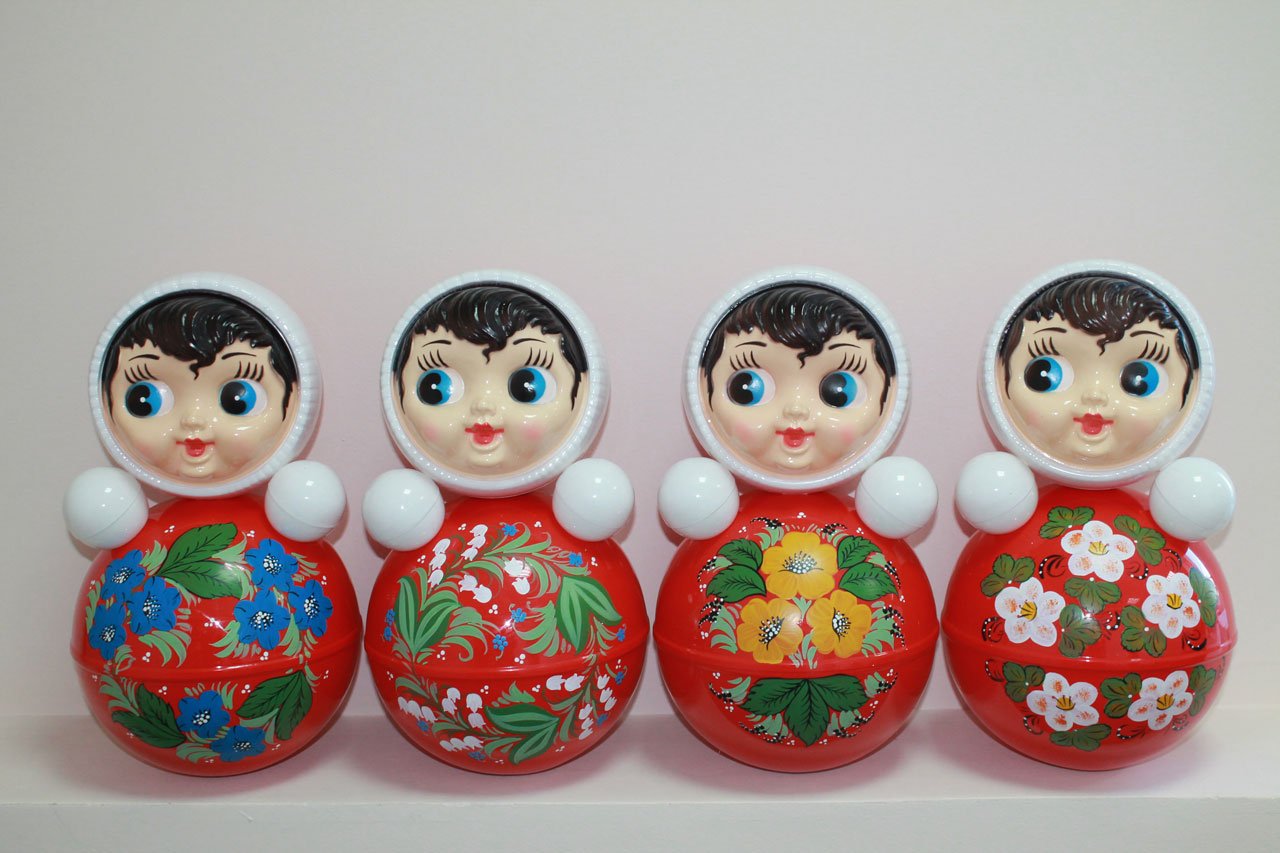 